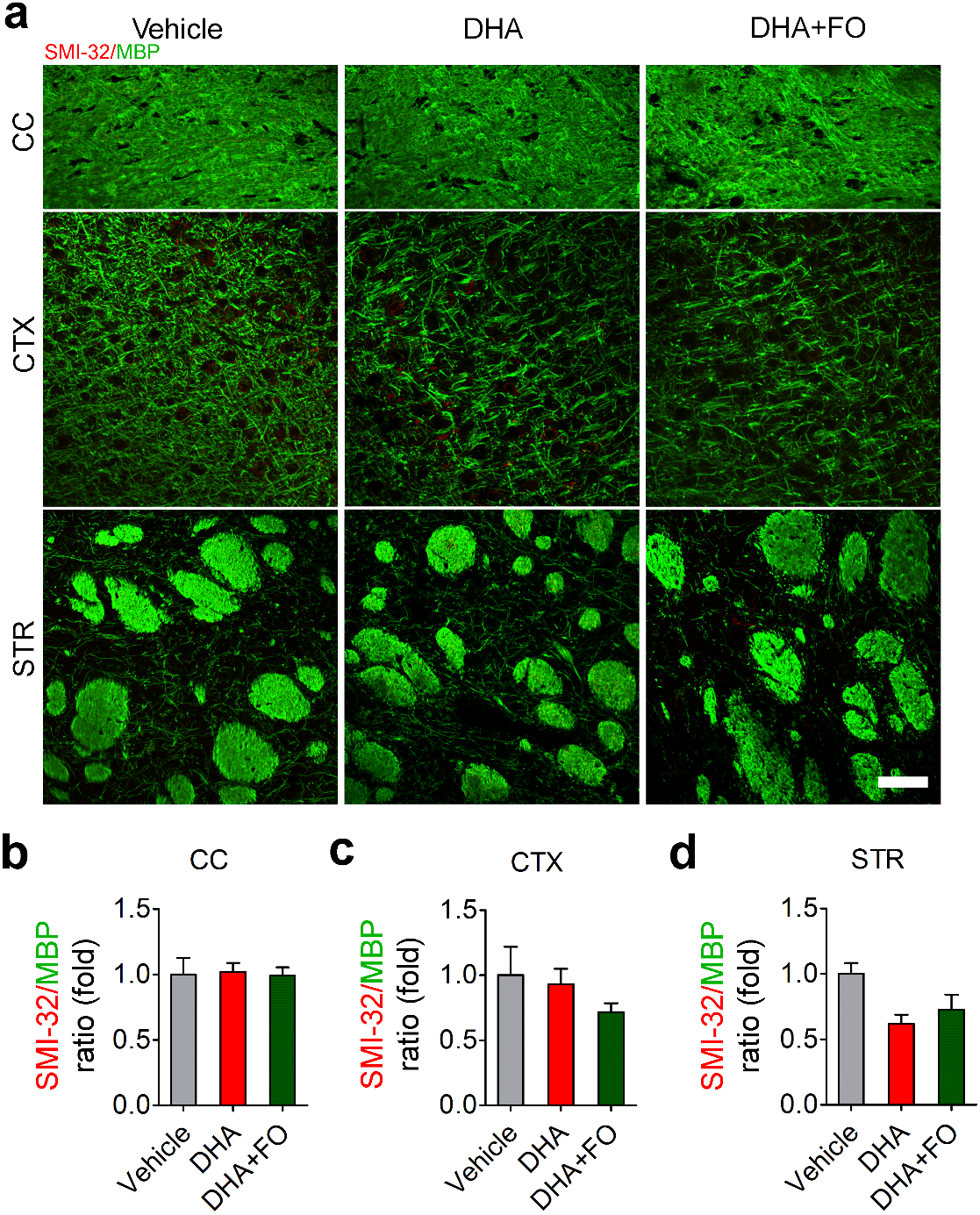 Supplementary Fig. 1 Delayed DHA and FO treatments do not affect white matter integrity in the non-injured contralateral hemisphere after MCAO. a Representative images of double-label immunostaining of MBP (green) and SMI-32 (red) in the corpus callosum (CC), cortex (CTX) and striatum (STR) of the non-injured contralateral hemisphere at 28 days after MCAO. There was abundant MBP expression but barely any SMI-32 immunosignal in all three regions. Scale bar: 50 μm. b-d Summarized ratio of SMI-32 to MBP fluorescence intensity in the CC, CTX and STR of the contralateral hemisphere. There was no statistical difference among all groups. n=5 mice per group.